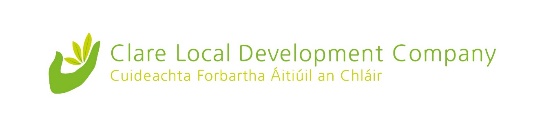 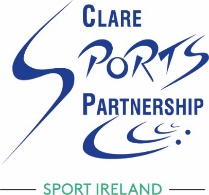 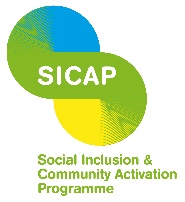 7 Day Fitness ChallengeDay 1: Core Challenge1. Plank position for 10 seconds2. 10 crunches3. 10 sit up4. Repeat 3 times with no rest between (Do 5 sets if your fitness allows you)Day 2: Cardio Day1. 30 seconds of skipping (pretend you have a rope)2. 10 mountain climbers3. 30 seconds boxing punches (using both arms)4. 10 step ups (can use books or a chair)Day 3: Fitness Intervals1. 10 squats2. 10 broad jumps3. 20 seconds sprinting on the spot4. 10 push ups5. 10 sit ups(Do 3 sets)Day 4: Abs1. 10 knee to elbow planks2. 15 crunches3. 10 superman poses4. 10 high knee twists (bring your right knee to left elbow and left knee to right elbow)Day 5: Stretching1. Ragdoll Pose (hold for 30seconds) X 32. Yogi squat pose (hold for 30 seconds) X 33. Boat pose (hold for 15 seconds) X 3Day 6: Walk1. 30 minutes of a brisk walkDay 7: Leg day1. Reverse lunges to front kick (do 10 on right leg first, then change & do 10 on left day)2. Vertical jumps (just as high as you can for 30 seconds) X 33. Chair squat (standing in front of a chair, squat in front of a chair, until you buttock barely touches the chair and stand back up)4. 10 lunges with a hook punch (complete a side lunge with a hook punch at the end) X 10 each side All exercise are on YOUTUBE to view them if required,Ideally, do these exercises on your own or in group of 2 or 3 maximum